“Supplementary Information”Multivariate ordination identifies vegetation types associated with spider conservation in brassica crops Hafiz Sohaib Ahmed Saqib1,2, David J. Perović1,2, Min-Sheng You1,2,3,4 and Geoff M. Gurr1,2,3, 5, *1 State Key Laboratory of Ecological Pest Control for Fujian and Taiwan Crops, Fujian Agriculture and Forestry, University, Fuzhou 35002, China2 Institute of Applied Ecology, Fujian Agriculture and Forestry, University, Fuzhou 35002, China3 Fujian-Taiwan Joint Centre for Ecological Control of Crop Pests, Fujian Agriculture and Forestry University, Fuzhou 35002, China4 Key Laboratory of Integrated Pest Management for Fujian-Taiwan Crops, Ministry of Agriculture, Fuzhou 35002, China5 Graham Centre, Charles Sturt University, Orange, NSW 2800, Australia* Corresponding author, e-mail: ggurr@csu.edu.au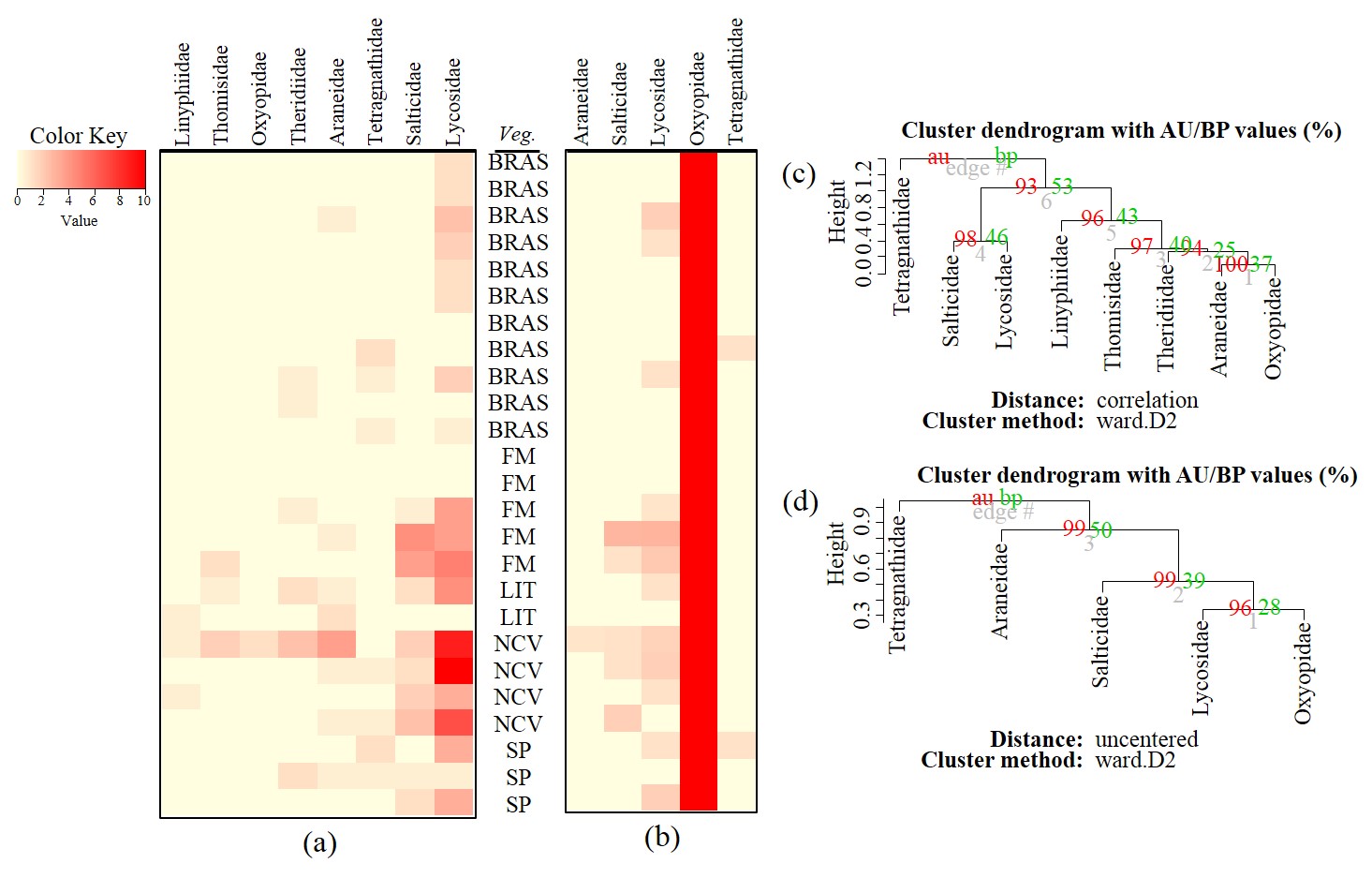 Figure S1 Heatmaps based on hierarchical clustering using Bray-Curtis resemblance matrix of spider taxa (a) abundance and (b) diversity (H) at Nantong 1, where; “BRAS” = Brassica, “LIT” = litchi, “SP” = sweet potato, “NCV” = Non-crop vegetation and “FM” = Field margins.  Cluster plots to test the goodness of hierarchical clustering for (c) abundance and (d) Shannon diversity of spider families at Nantong 1. Values at branches are approximately unbiased (AU) p-values (left), bootstrap probability (BP) values (right), and cluster labels (bottom). Clusters with AU > 95 are consider to be significant.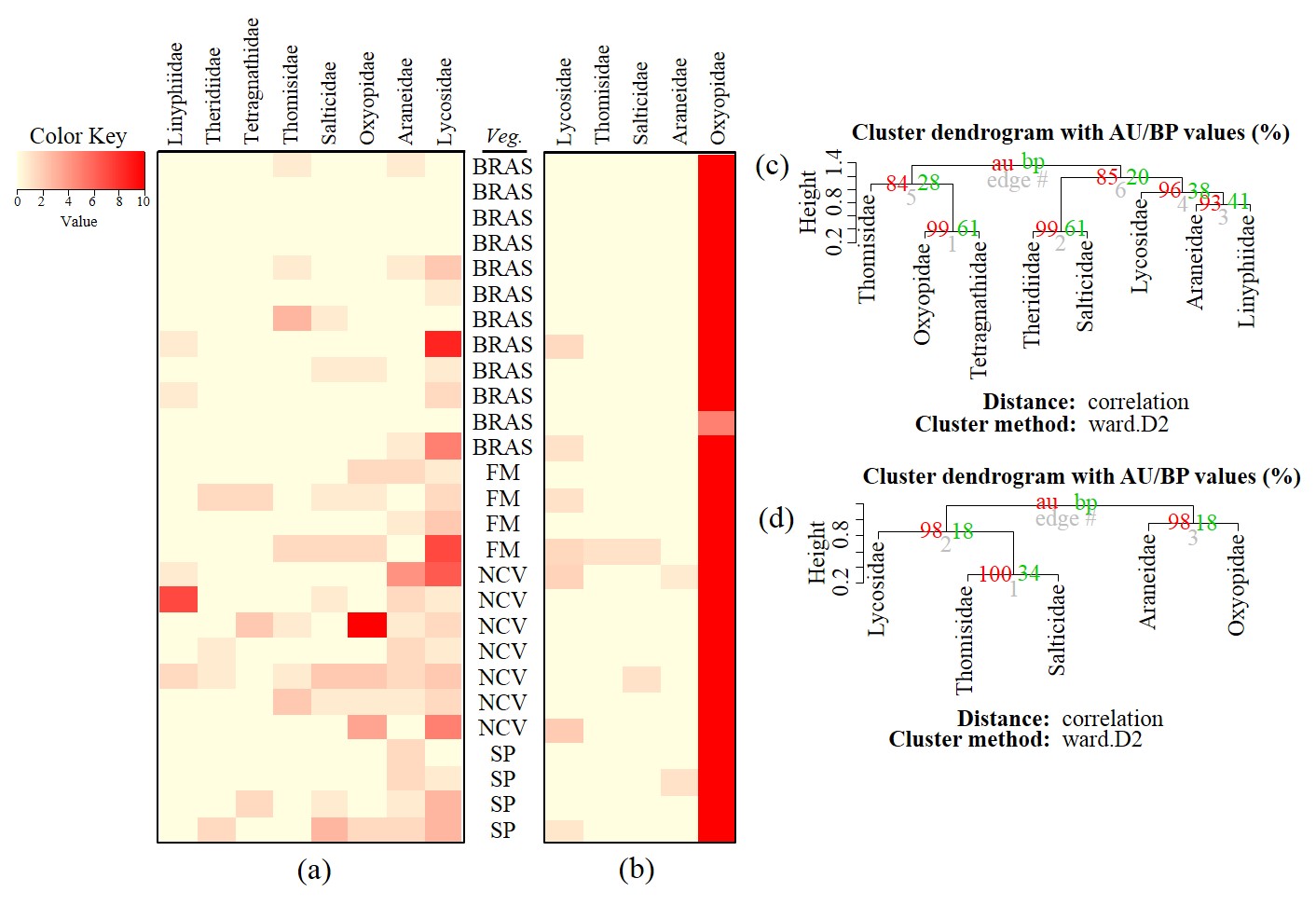 Figure S2 Heatmaps based on hierarchical clustering using Bray-Curtis resemblance matrix of spider taxa (a) abundance and (b) diversity (H) at Nantong 2, where; “BRAS” = Brassica, “SP” = sweet potato, “NCV” = Non-crop vegetation and “FM” = Field margins.  Cluster plots to test the goodness of hierarchical clustering for (c) abundance and (d) Shannon diversity of spider families at Nantong 2. Values at branches are approximately unbiased (AU) p-values (left), bootstrap probability (BP) values (right), and cluster labels (bottom). Clusters with AU > 95 are consider to be significant.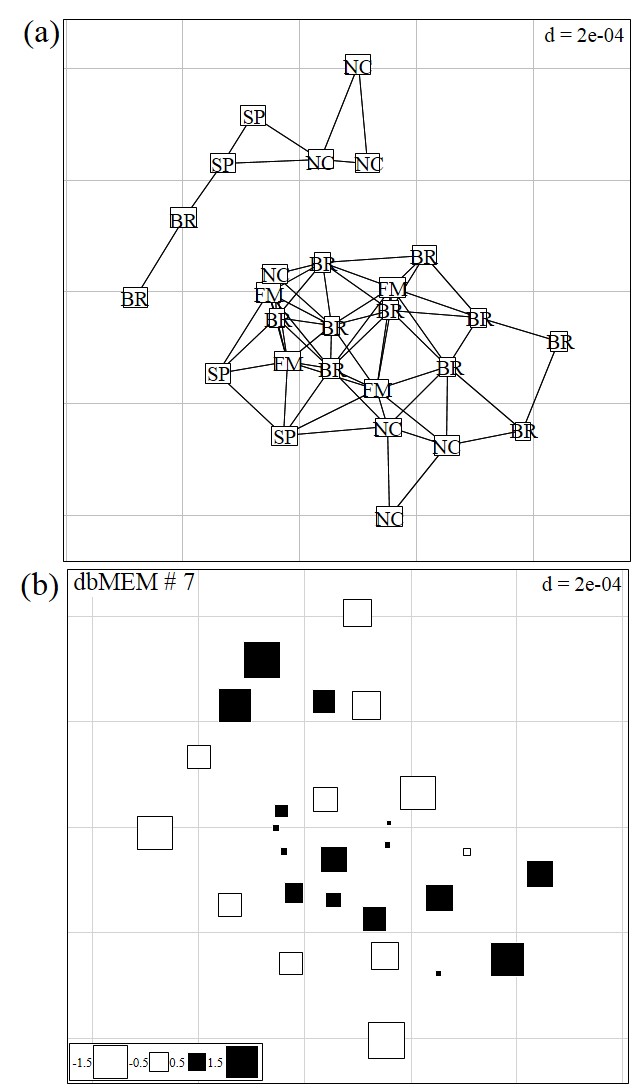 Figure S3 (a) Rough map showing the 27 sampling points (~10m apart) at Nantong 1 computed using geographical sampling distance matrix. (b) Bubble plot map based on the forward selection to identify the significant dbMEM spatial model among all dbMEM eigenfunction models of spider’s abundance; showing the relative importance of spider’s abundance along with their spatial distribution; The size of the square box representing spider’s abundance in each eigenvector, ranging from white (largest negative value) to black (largest positive value). 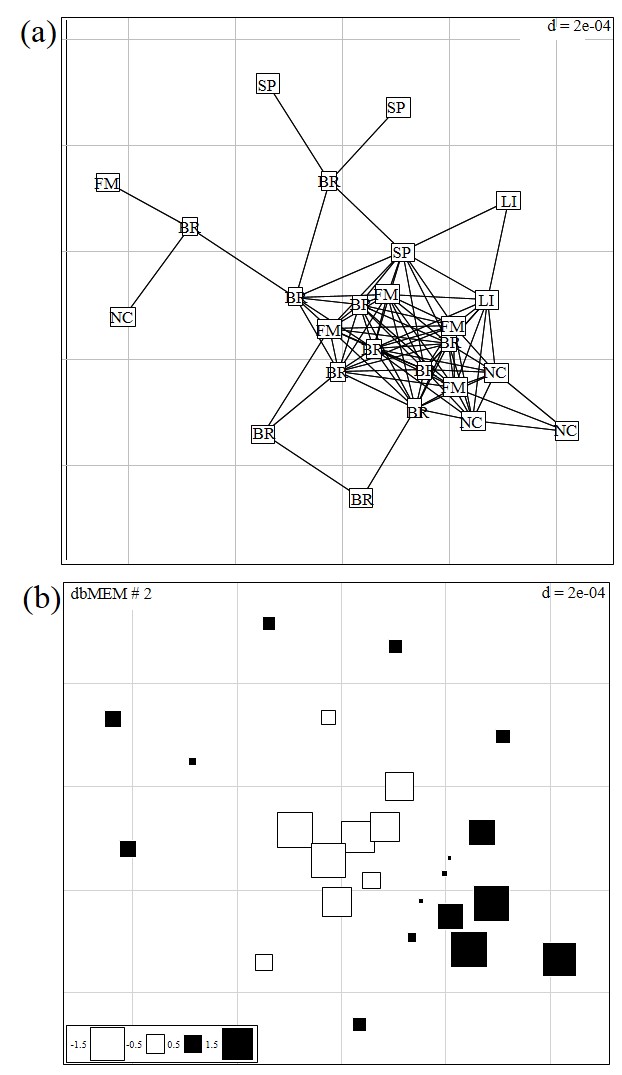 Figure S4 (a) Rough map showing the 25 sampling points (~10m apart) at Nantong 2 computed using geographical sampling distance matrix. (b) Bubble plot map based on the forward selection to identify the significant dbMEM spatial model among all dbMEM eigenfunction models of spider’s diversity (H); showing the relative importance of spider’s Shannon diversity along with their spatial distribution; The size of the square box representing spider’s diversity in each eigenvector, ranging from white (largest negative value) to black (largest positive value). 